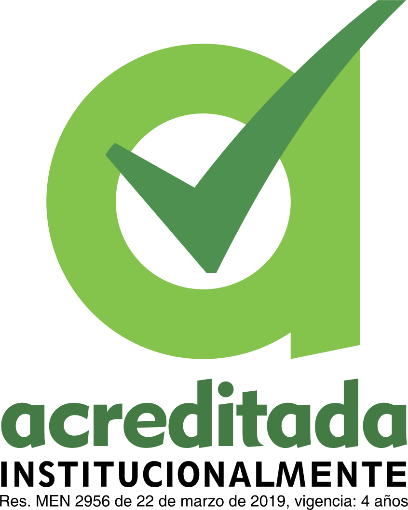 PLAN ANUAL DE TRABAJO COPASST 2022OBJETIVOS DEL SISTEMA INTEGRAL DE GESTIÓN DE LA CALIDAD (SIGEC)Mejorar continuamente la Eficacia, Eficiencia y Efectividad del Sistema Integral de Gestión de la Calidad de la Universidad de Córdoba.Cumplir la normatividad interna y externa vigente aplicable para la Institución.Implementar el SG-SST de la Universidad de Córdoba para la gestión de los riesgos laborales.Proteger la seguridad y salud de todos los funcionarios de la Institución.Seguimiento al plan de trabajo COPASSTCumplimiento de todas las actividades del plan de trabajo vigencia 2022El COPASST ha atendido solicitudes de nuestros funcionarios que pueden afectar su seguridad y salud en el trabajo, con resultados satisfactorios.Segundo informe de inspección de protocolo de Bioseguridad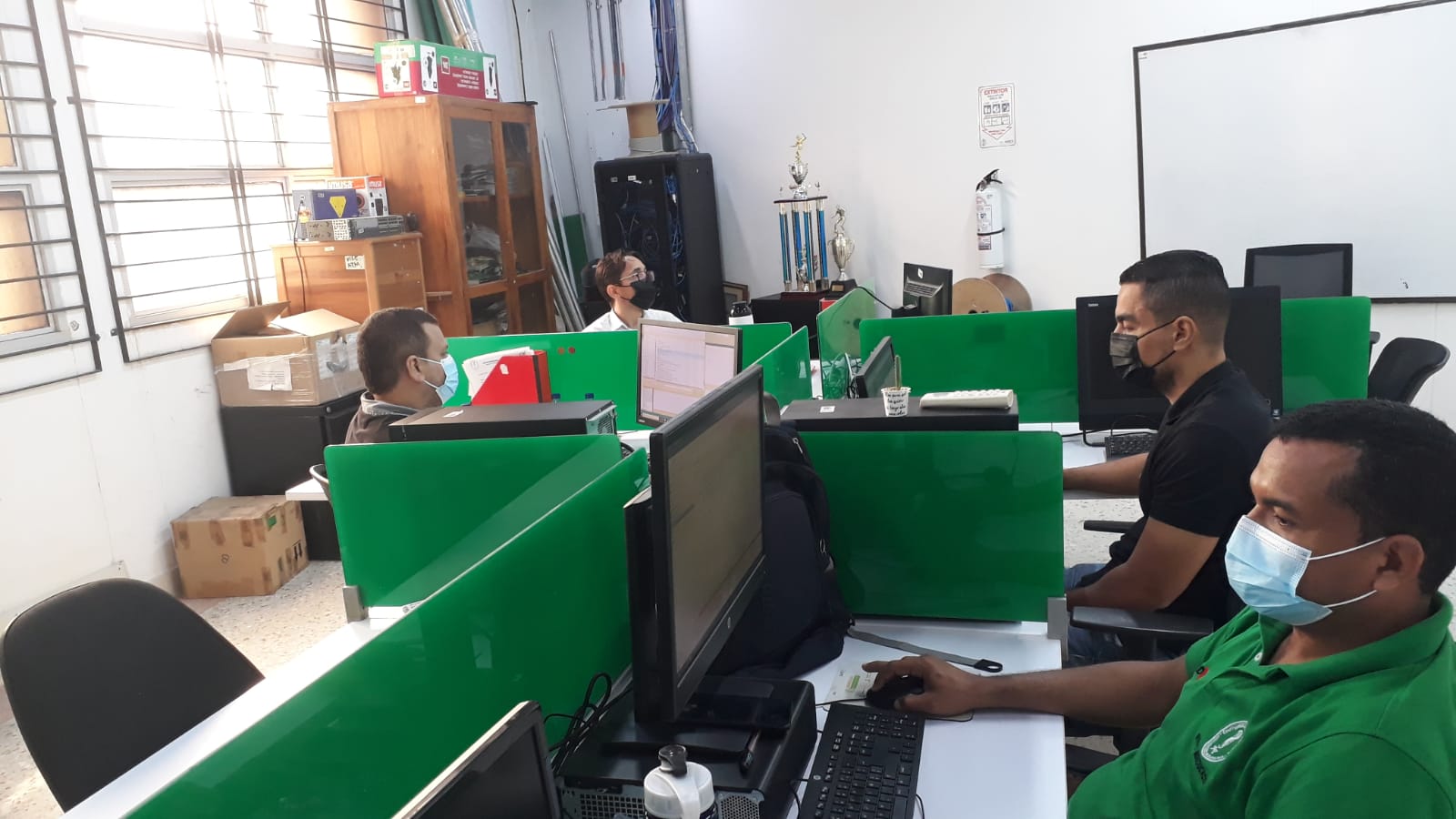 Uso de tapabocas por parte de los funcionarios de la sección de sistemas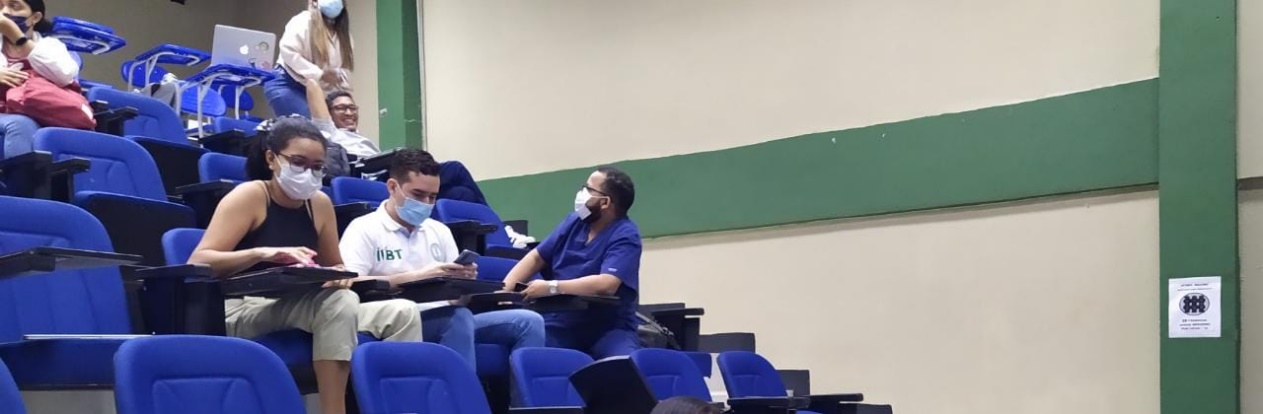 Uso de tapabocas estudiantes BerasteguiSe elaboró plan de trabajo para la participación del COPASST en la actividad conectados, el cual se desarrolló en el día Nacional de la seguridad y Salud en el Trabajo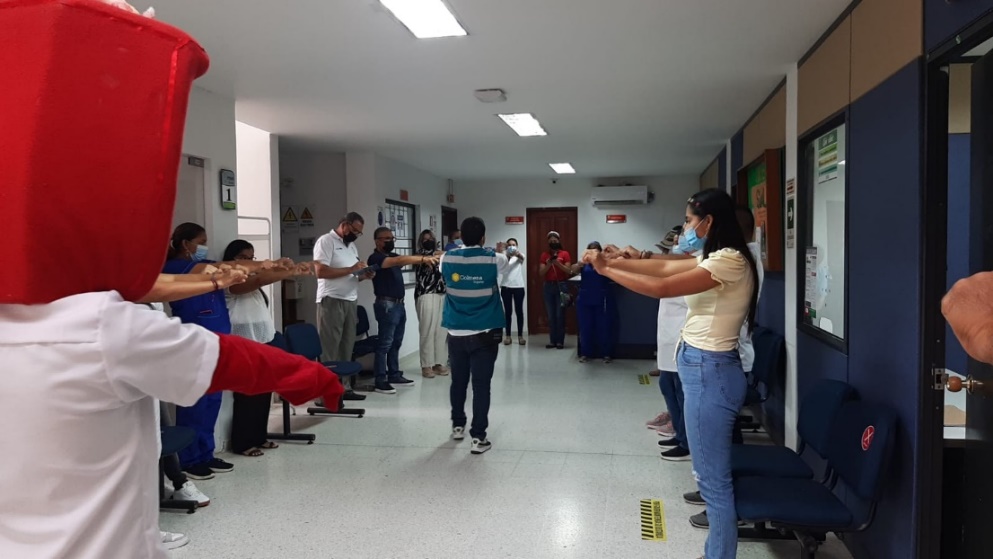 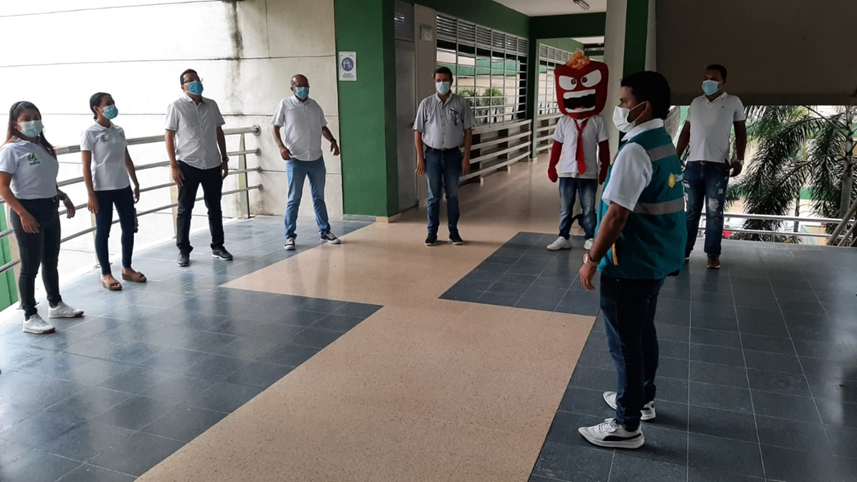 Acompañamiento a las inspecciones de seguridad en las distintas sedes de la Universidad de CórdobaLugar de desarrollo Montelíbano 25 de julio de 2022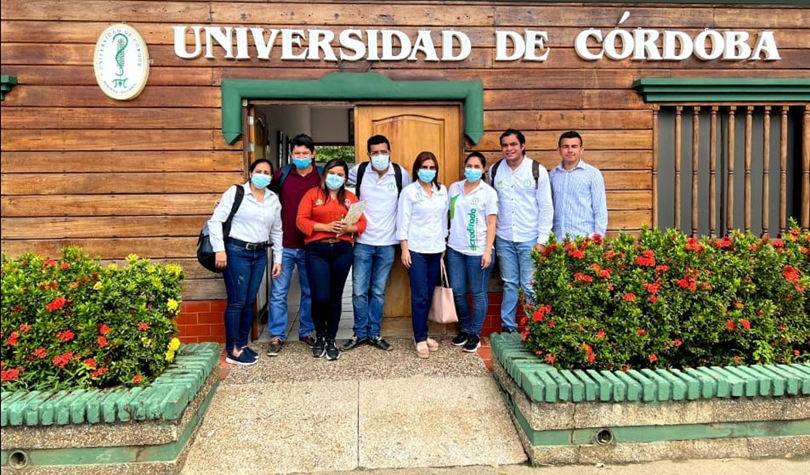 Sede central 24 de julio de 2022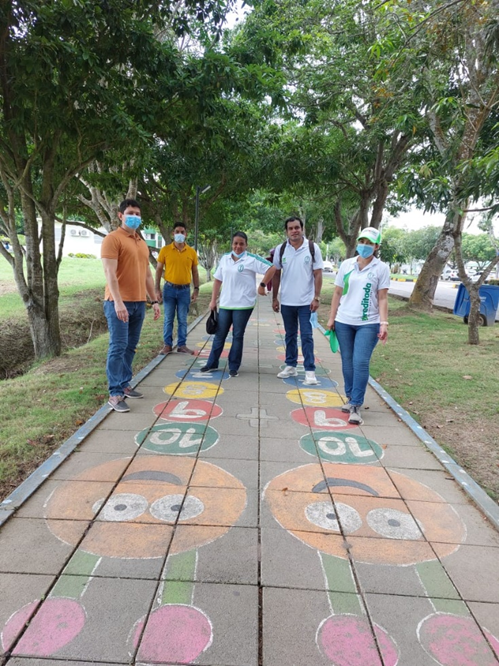 Participación el día 2 de septiembre se realizó la revisión por la dirección del SIGEC.Acompañamiento a las inspecciones de seguridad en las distintas sedes de la Universidad de CórdobaLugar sede central 9 de noviembre de 2022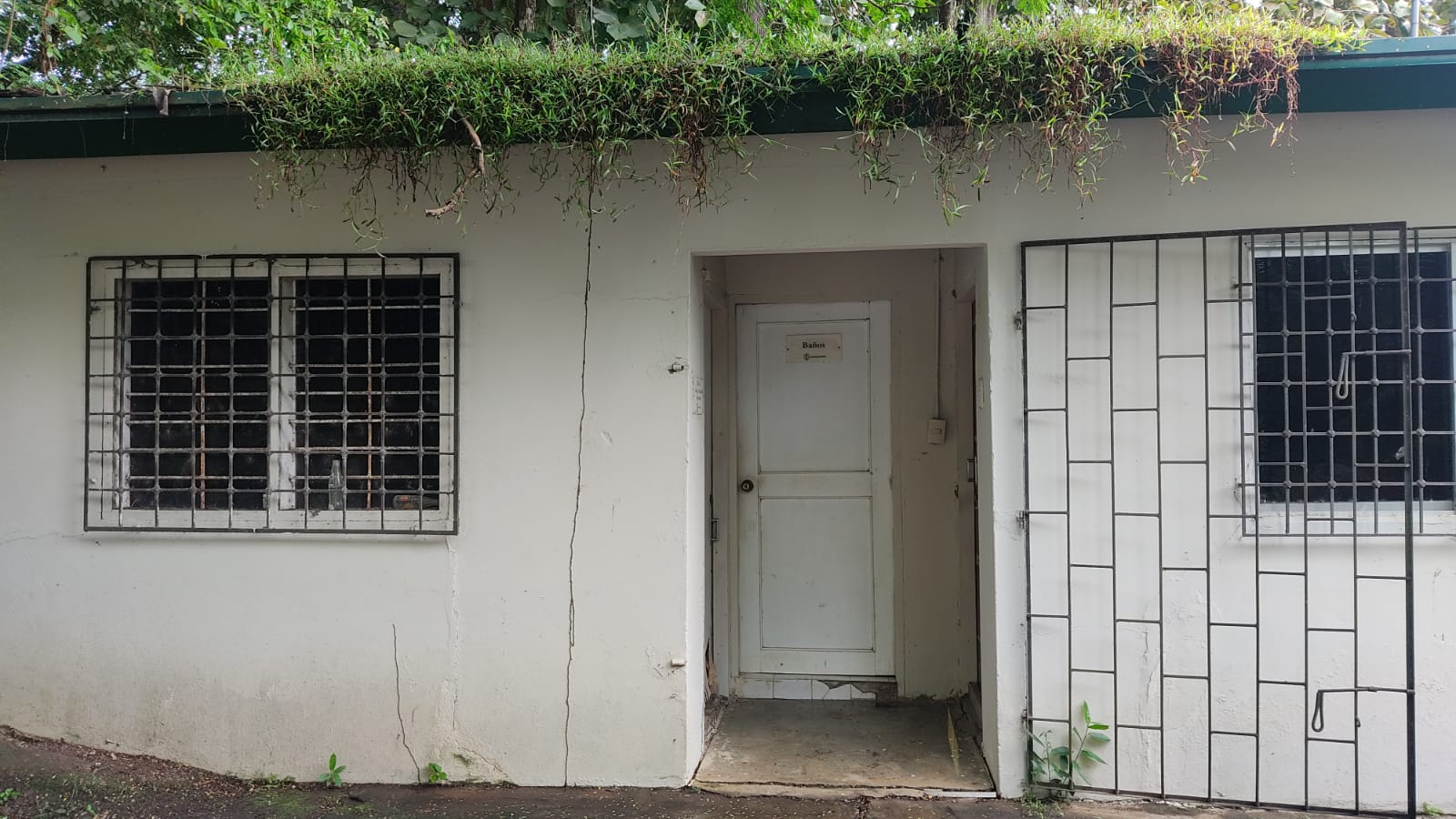 	CINPIC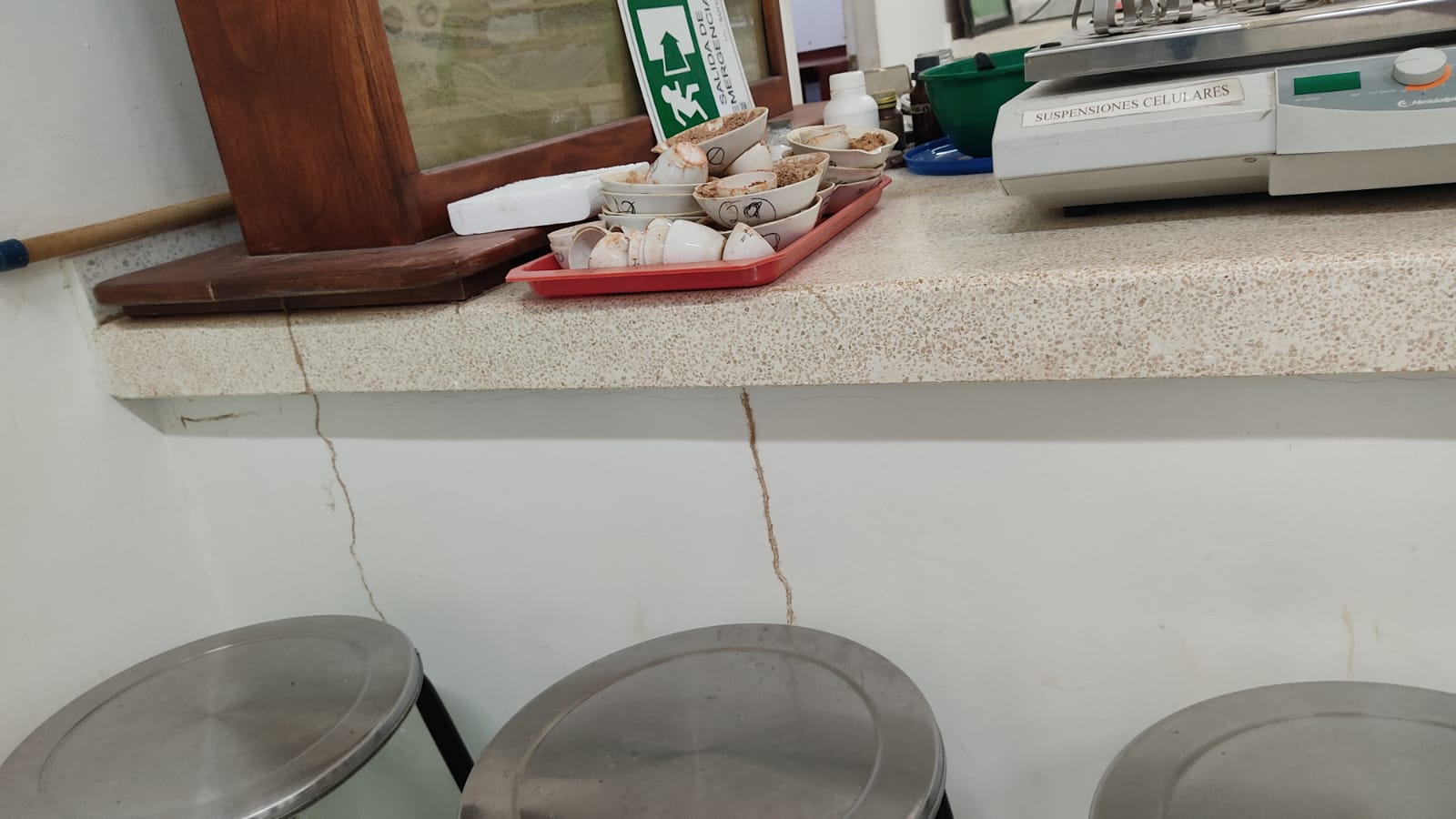 Física de suelos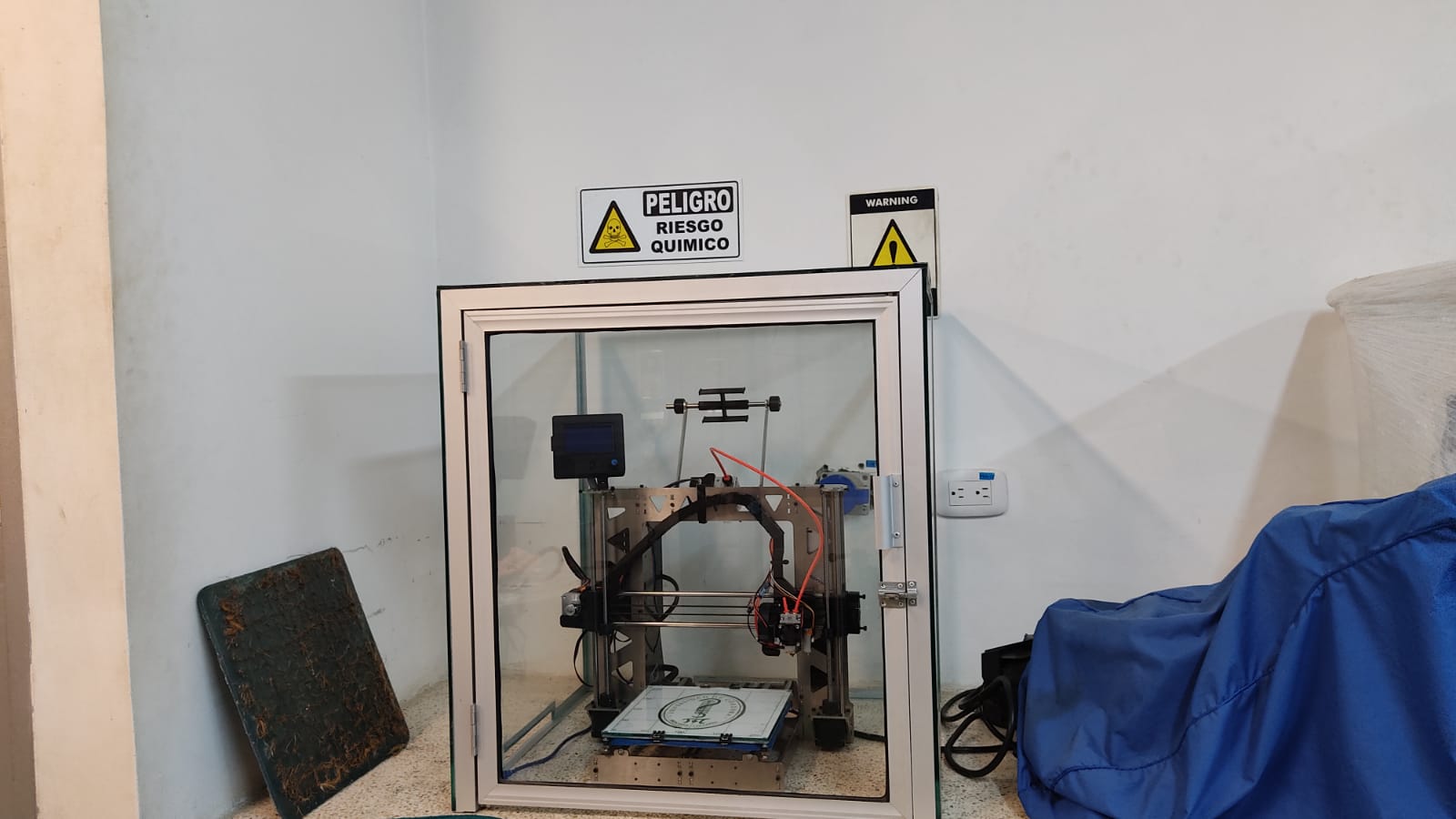 Laboratorio de mecánicaLugar de desarrollo Berastegui 16 de noviembre de 2022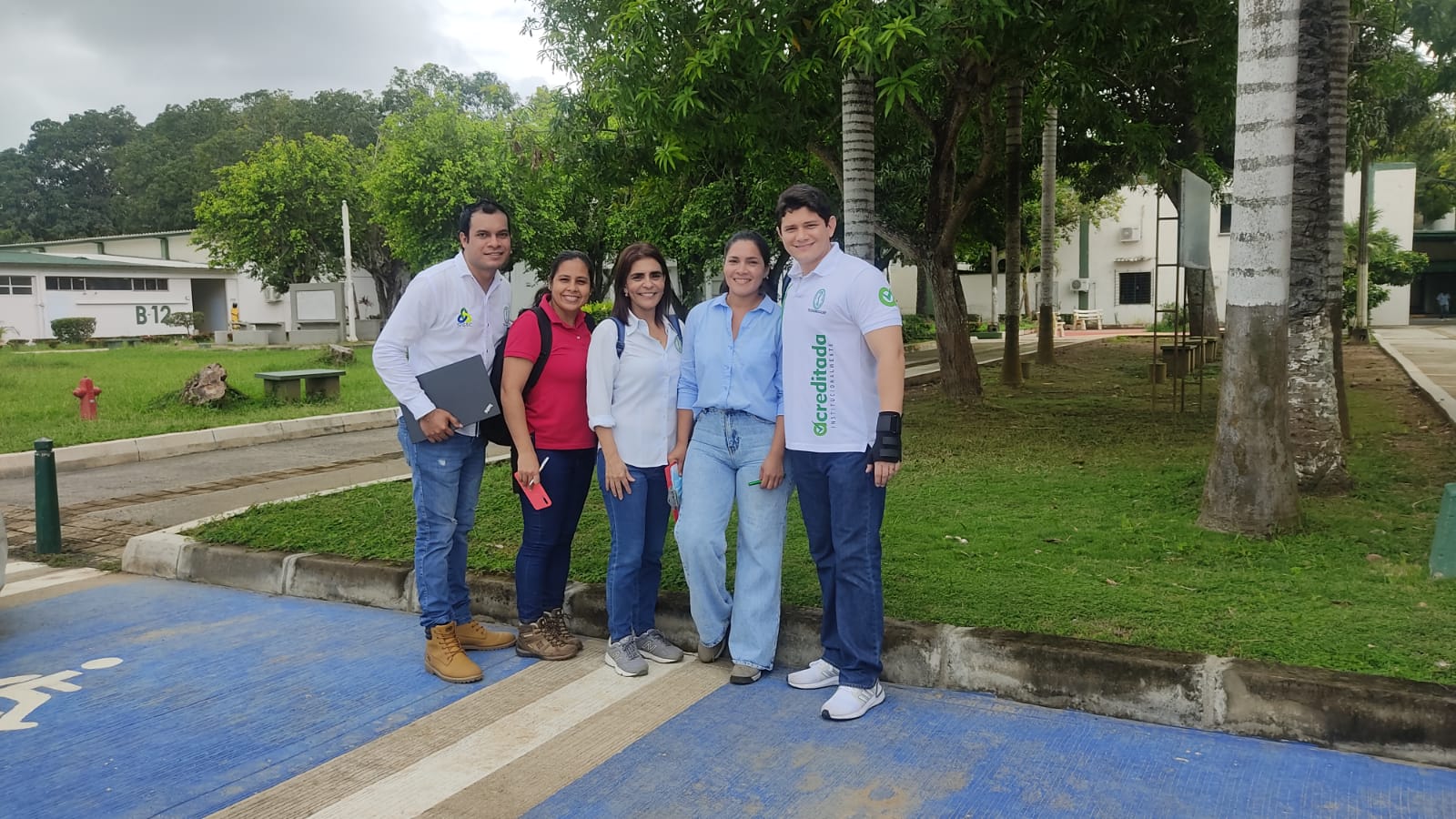 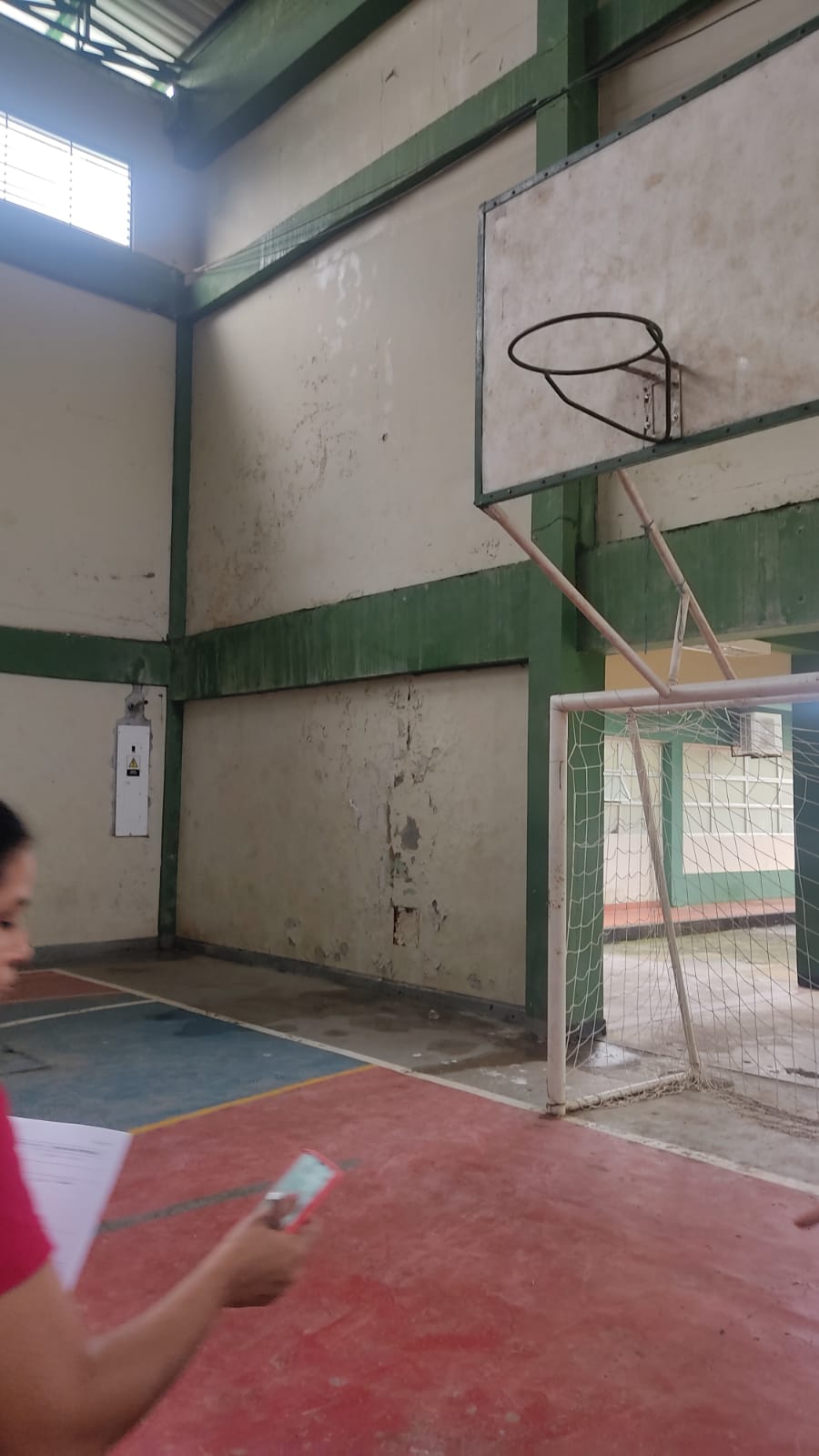 Polideportivo BerasteguiLugar de desarrollo Lorica 21 de noviembre de 2022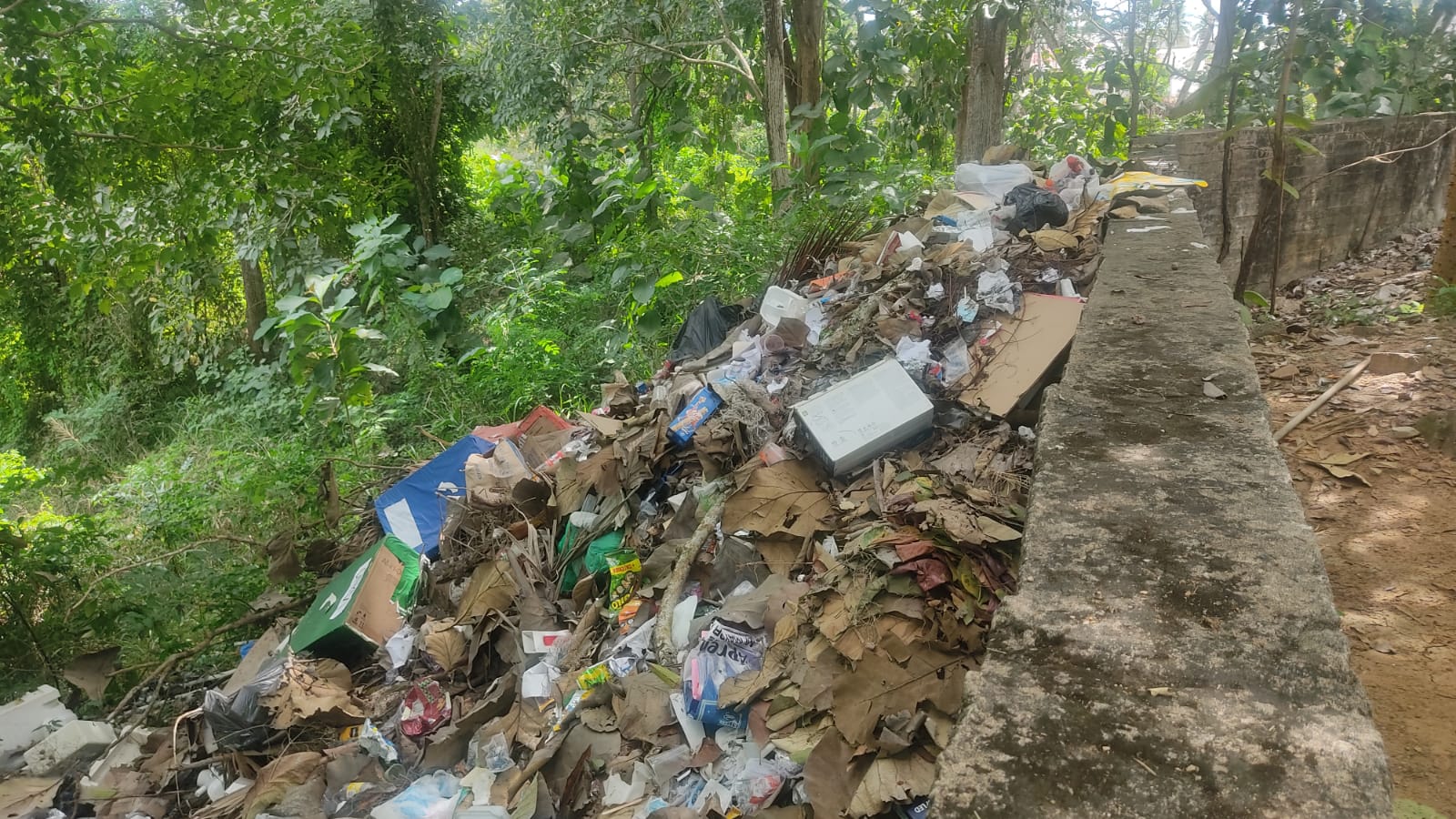 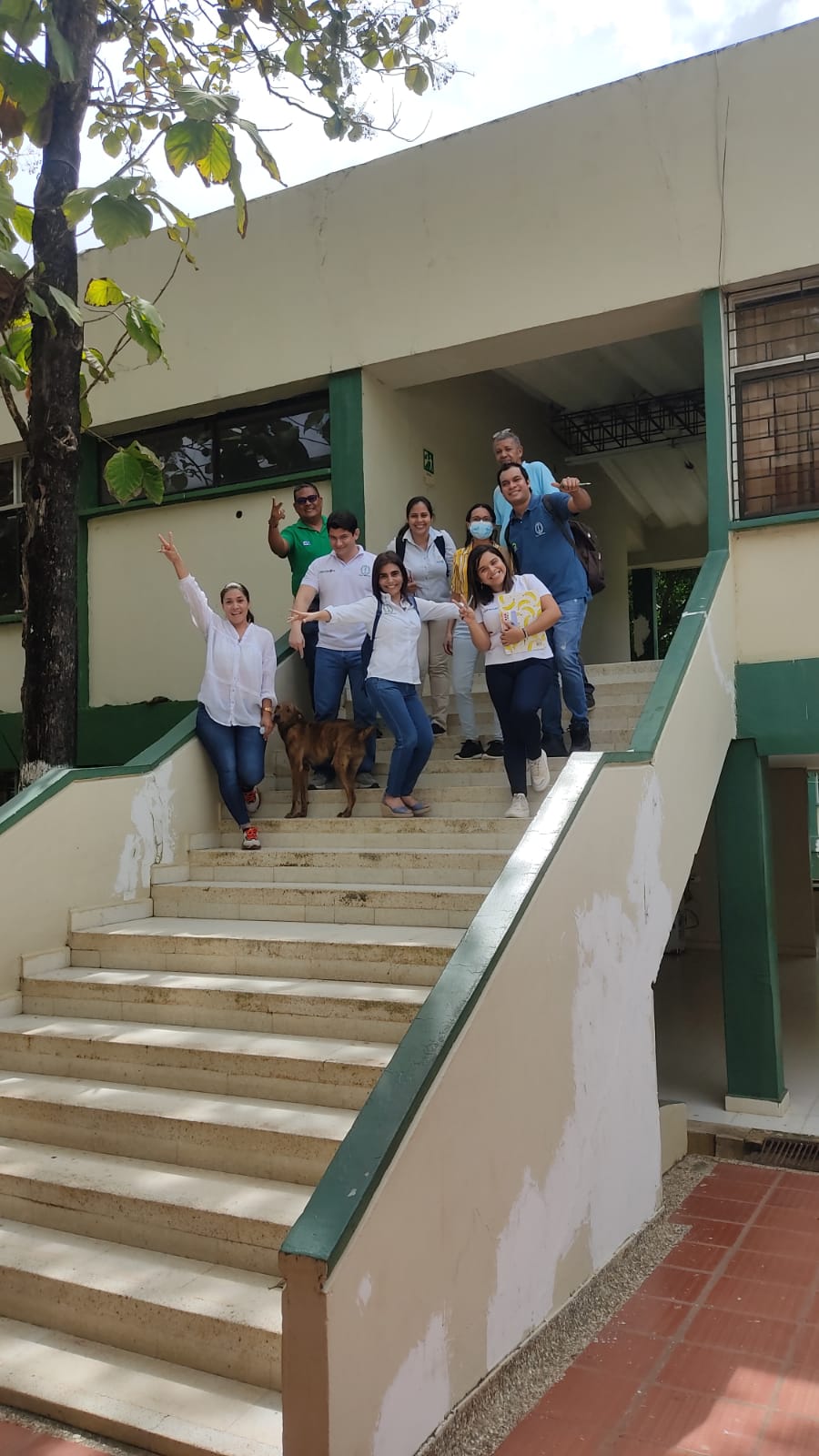 Acompañamiento en la semana del SIGEC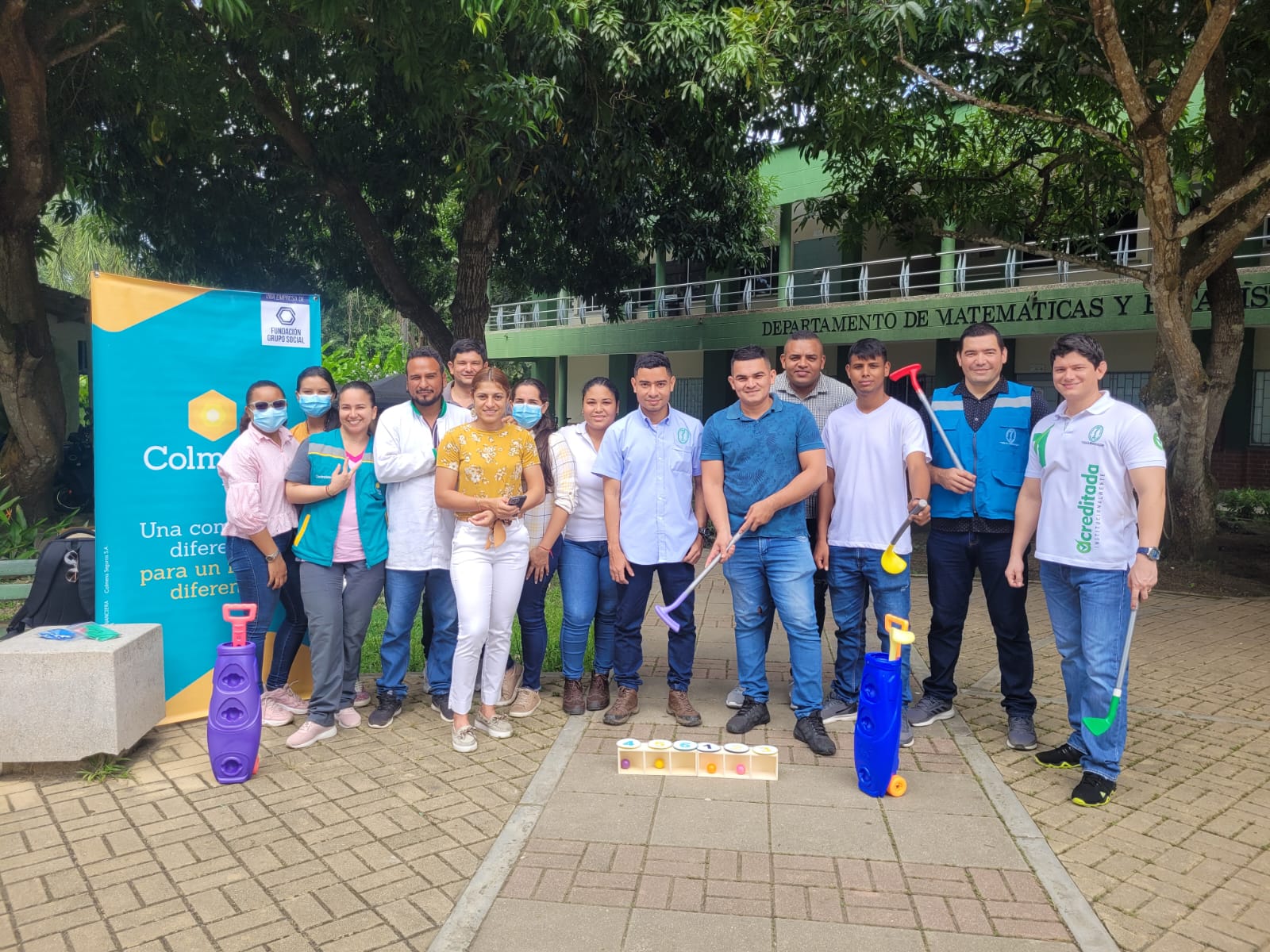 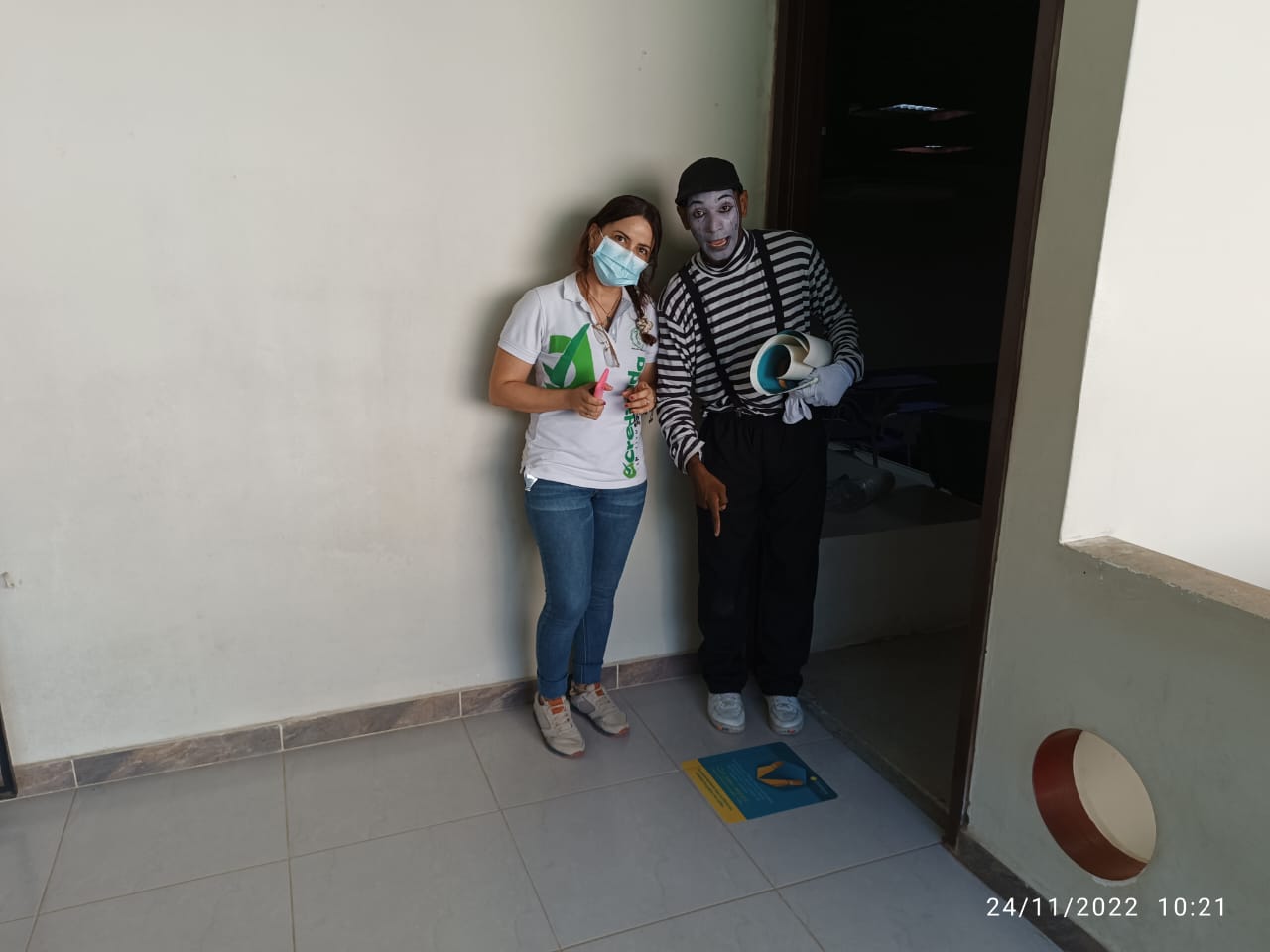 Cierre de trabajo COPASST 2020-2022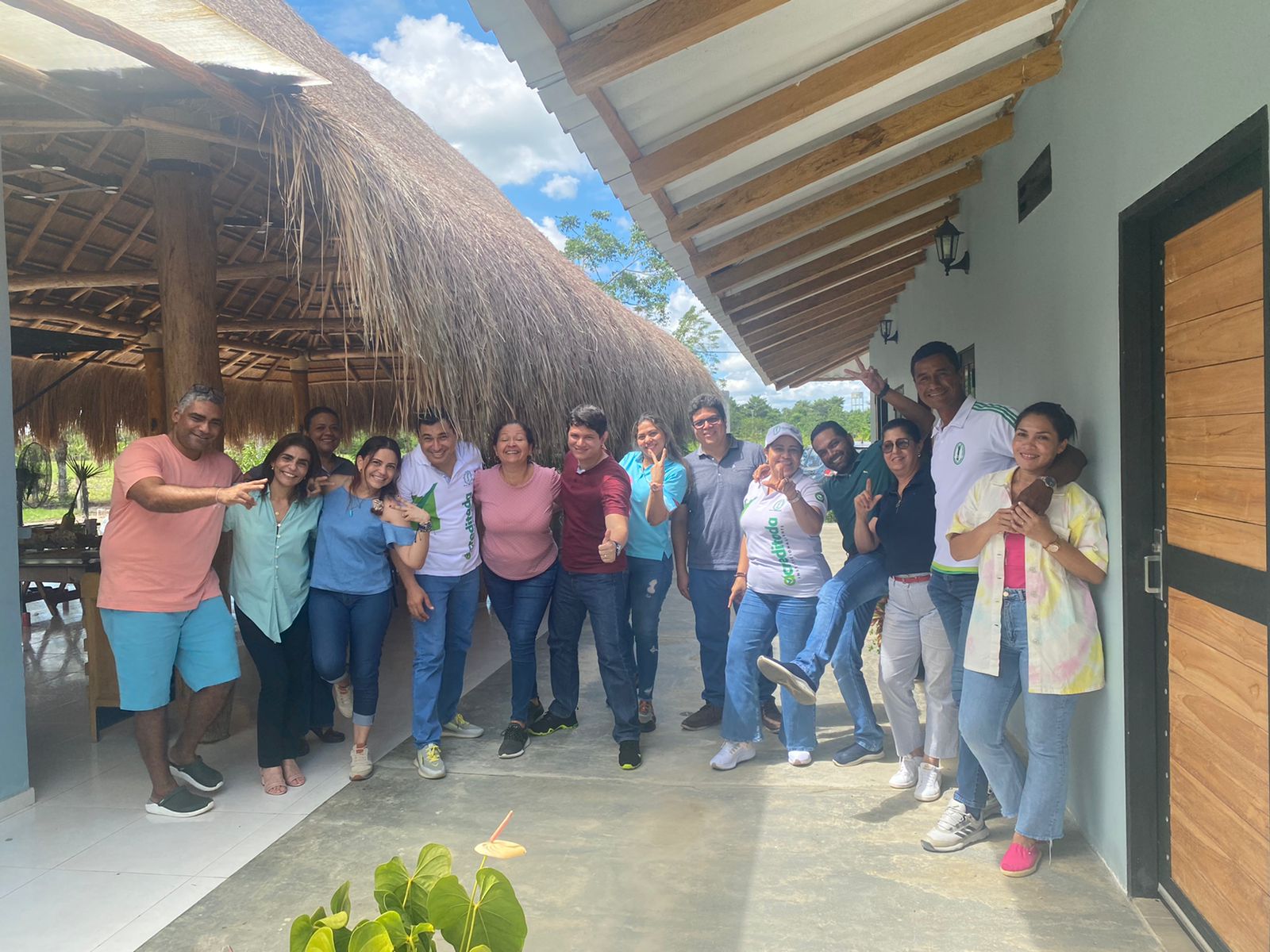 CTIVIDADRESPONSABLERECURSOSMETA OBJETIVO/ ACTIVIDADCRONOGRAMACRONOGRAMASEGUIMIENTOCTIVIDADRESPONSABLERECURSOSMETA OBJETIVO/ ACTIVIDADFECHA DE INICIOFECHA DE FINALIZACIONElaboración e implementación del plan de trabajo del COPASSTMiembros del COPASSTHumano 100%15/01/2224/02/22Elaborado el 10 de febrero, aprobado 24 de febreroRealizar actas de reuniones mensuales del COPASSTSecretaria COPASST – Elena Villareal Humano100%ENERO 2022DICIEMBRE 2022Acta 001 aprobadaActa 002 aprobadaActa 003 aprobadaActa 004 aprobadaActa 005 aprobadaActa 006 aprobadaActa 007 aprobadaActa 008 aprobadaActa 009 aprobadaActa 010 aprobadaActa 010 aprobadaRecibir capacitaciones para cumplimiento de responsabilidades Gestión y Desarrollo del Talento Humano, ARL, CopasstHumano100%1/04/2022 15/12/2022Recibida 13 de mayoParticipar en la revisión de la Política de seguridad y salud en el trabajo ( en caso de ser actualizada)Unidad desarrollo Organizacional y Gestión de la Calidad CopasstHumano100%NAParticipar en las investigaciones de accidentesCoordinador de Seguridad y salud en el trabajo y COPASSTHumano, financiero100%Enero 2022Diciembre 2022Realizados a la fechaParticipar en inspecciones a las instalaciones (Cronograma establecido por el proceso de Infraestructura).Infraestructura, COPASSTHumano100%Enero 2022Diciembre 2022Acompañamiento del COPASST los días 7 de marzo en Montería9 de marzo en Berastegui11 de marzo en Montelíbano8 de abril en Lorica31 de mayo en CINPIC19 de julio Central25 de julioMontelíbanoSeptiembre, octubre , noviembre ( diferentes lugares de desarrollo)Revisión de informe de mediciones ambientales de los riesgos prioritarios y programas establecidosCoordinador de Seguridad y salud en el trabajo y COPASSTHumano100%Enero 2022	Diciembre 2022RealizadoParticipar en la reunión de revisión por la dirección del sistema de gestión de seguridad y salud en el trabajo Gestión de la Calidad  Copasst Humano100%1/06/202230/06/2022RealizadaParticipar en la planeación de la auditoría interna del SG-SST Presidente COPASSTControl InternoHumano100%10/01/202230/03/2022Realizada, Acta reposa en la oficina de control internoParticipación en la revisión anual del plan de capacitación en materia de SST y realizar seguimientos al cumplimiento del mismoPresidente COPASST, Gestión y Desarrollo del Talento HumanoHumano100%1/02/2022 30/06/202230 de marzo fue revisado en con la funcionaria del proceso de Talento humano y se realizaron sugerencias para próxima aprobación7 de abril aprobado por el COPASSTParticipación en la revisión anual del plan de capacitación en materia de SST y realizar seguimientos al cumplimiento del mismoPresidente COPASST, Gestión y Desarrollo del Talento HumanoHumano100%1/11/2022 30/11/2022Realizado el 30 de noviembreRealizar jornadas lúdicas e informativas en aspectos relevantes en materia de SST que se requieran reforzar en la Institución.COPASST
Comunicaciones 
ARLTalento HumanoHumano
Financiero
Tecnológico.
Medios de comunicación de la Universidad.100%1/02/2022 30/11/2022RealizadasRealizar seguimiento al cumplimiento de lo programado en el cronograma de realización de evaluaciones médicas ocupacionales.COPASST  Humano100%1/08/202230/08/2022Realizado en mayo de 2022, ver acta 005Revisión y actualización de la matriz de identificación de peligros, evaluación y valoración de riesgos de la Institución.Responsable del SG-SSTCOPASSTARLHumanos100%01/02/202230/12/2022Se han realizado reuniones los días 25 de febrero y 3 de marzo de 2022.Revisar la eficacia de los controles existentes en la matriz de identificación de peligros, evaluación y valoración de riesgosResponsable del SG-SSTCOPASSTARLHumanos100%01/02/202230/12/2022Se han realizado reuniones los días 25 de febrero y 3 de marzo de 2022. Realizar dos seguimientos al cumplimiento de los protocolos de bioseguridad para mitigar, controlar y realizar un adecuado manejo de la pandemia generada por el coronavirus y su enfermedad la covid-19 en la universidad de Córdoba.COPASST responsable del SGSST Humano Tecnológicos100%1/04/202225/04/2022Realizado el 23 de abril Realizar dos seguimientos al cumplimiento de los protocolos de bioseguridad para mitigar, controlar y realizar un adecuado manejo de la pandemia generada por el coronavirus y su enfermedad la covid-19 en la universidad de Córdoba.COPASST responsable del SGSST Humano Tecnológicos100%1/06/2022 30/06/2022Realizado el 1 y 15 de junio de 2022Informe para rendición de cuentas COPASST COPASSTHumano100%1/05/2022 30/05/2022Enviado 7 de junio de 2022Informe para rendición de cuentas COPASST COPASSTHumano100%1/11/202230/11/2022Enviado 30 de noviembre